Clothespin SnowflakeMaterials: 6 clip style clothespins	    2 paper centers	2 snowflake stickers	     1 piece of string		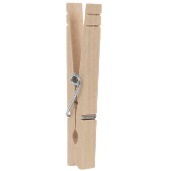 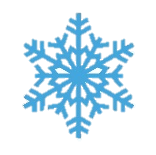 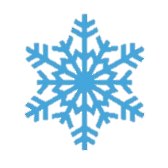 Also need: Glue or gluestick, crayons or markers1. Remove the metal clip from each pin. (Open and twist the pin slightly to get the clip off)	Discard the metal clips. 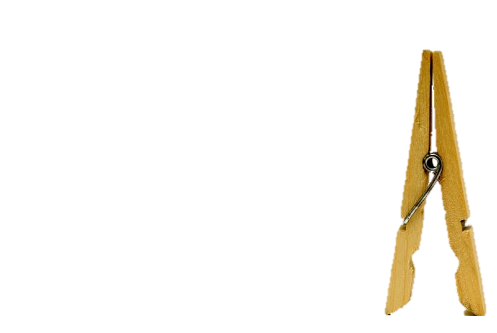 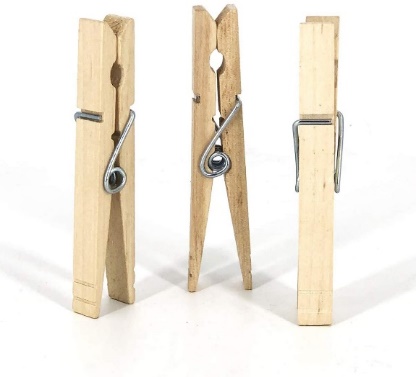 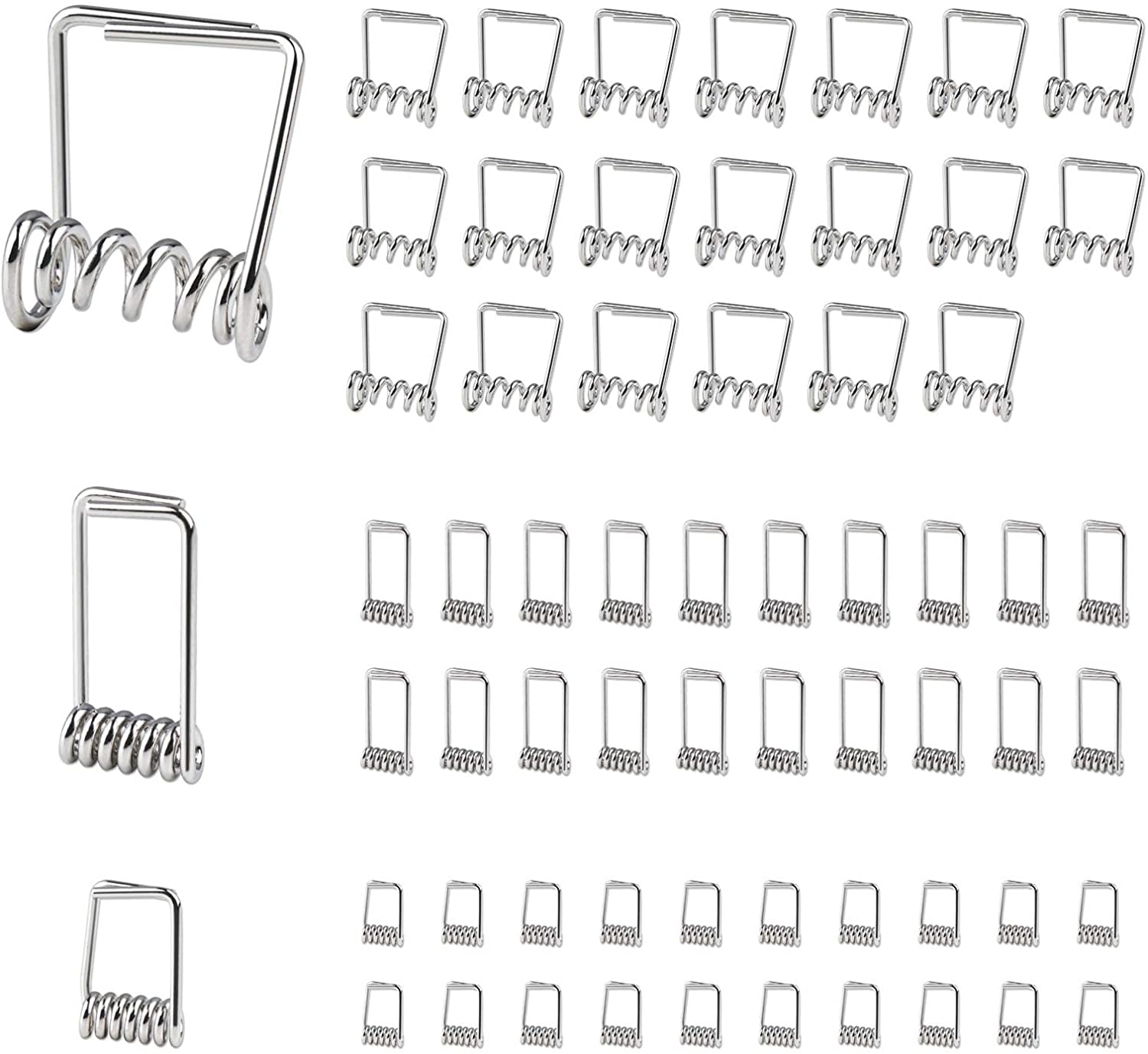 2.Turn the two parts of each clip so the smooth sides face each other. Glue the sides together. Use   	plenty of glue. Press glued sides together firmly and let the glue set and dry a bit. 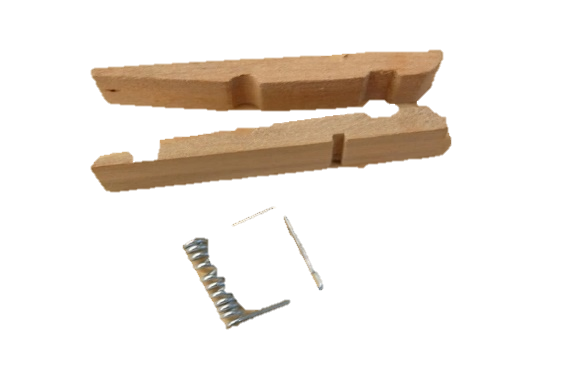 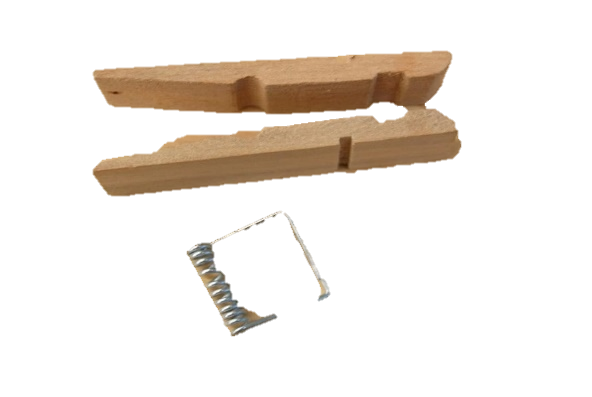 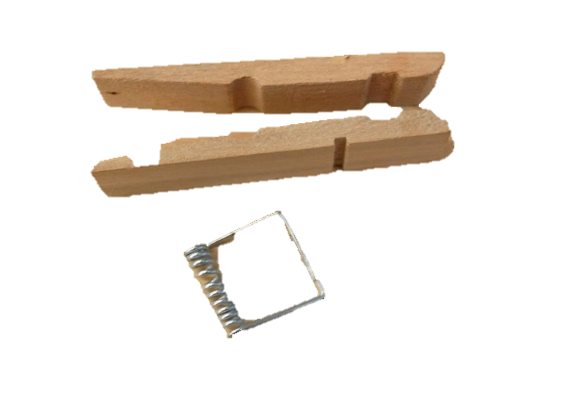 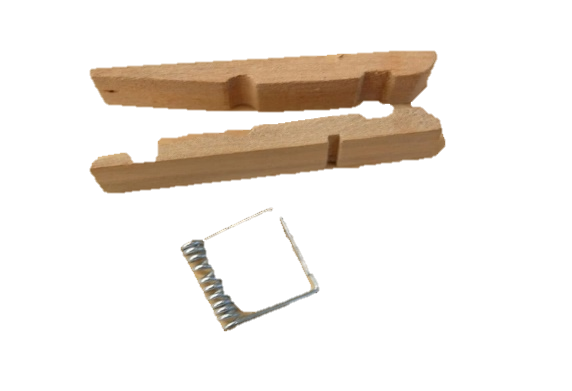 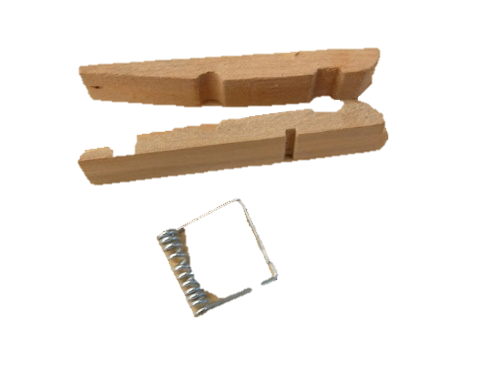 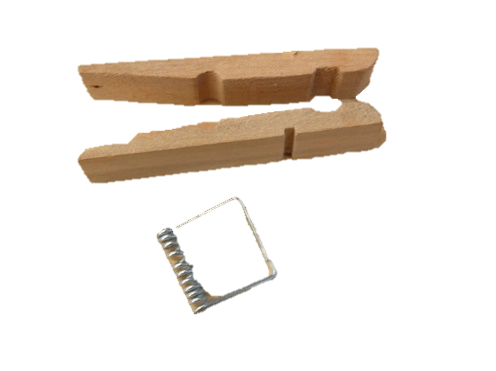 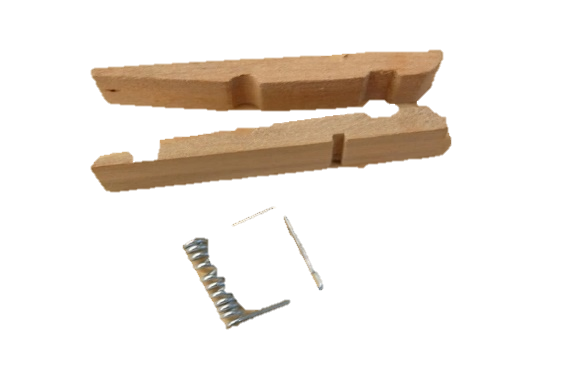 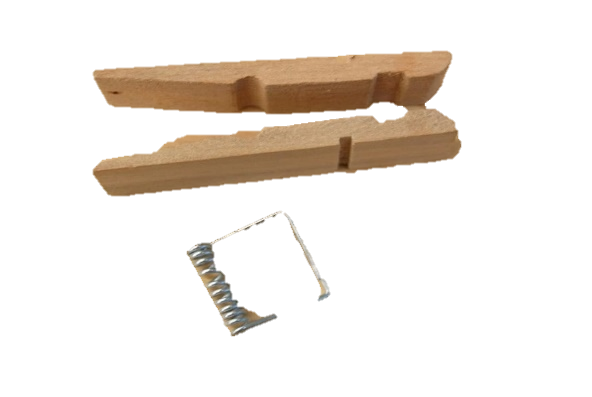 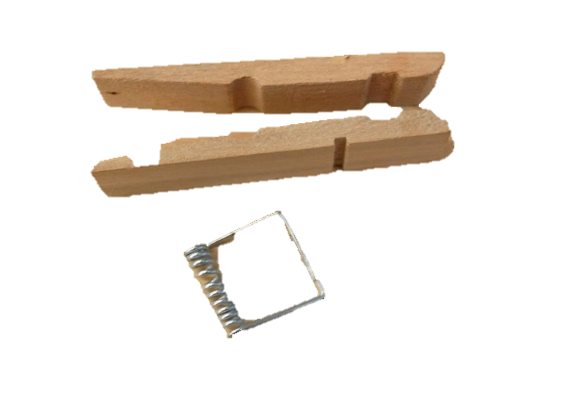 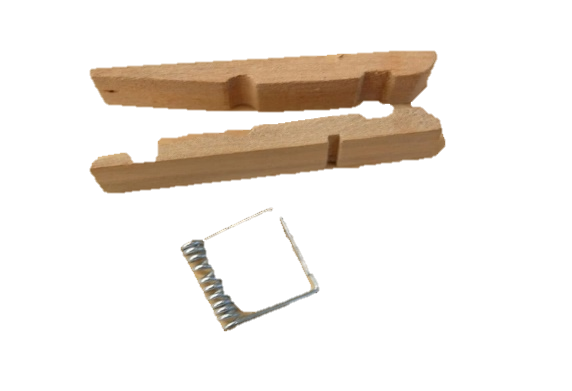 			3. Color each of the six glued clips with			     crayons or markers.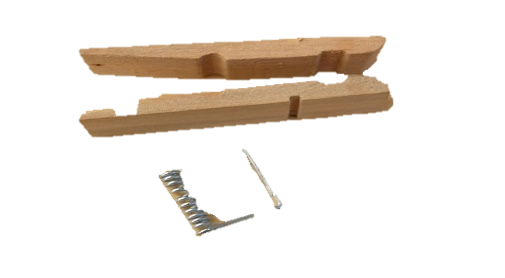 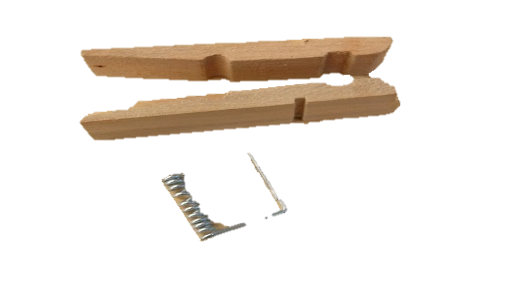 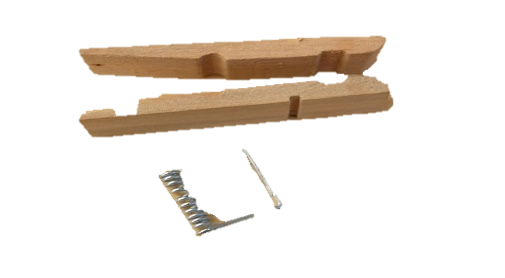 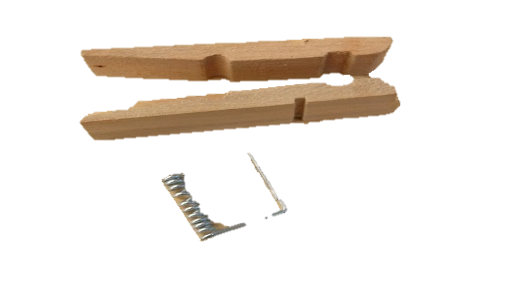 4. Spread glue on one of the paper circles. 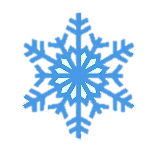 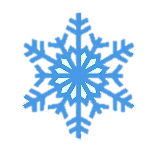     Use a lot of glue. Glue the flat side of     the round part of each clip onto     the circle. 5. Glue the other paper circle     onto the other side of the clips.     Stick a snowflake sticker onto    the paper circles. Let the     glue on the snowflake dry    completely. Tie the string    onto one of the snowflake    arms and enjoy your new    ornament! 